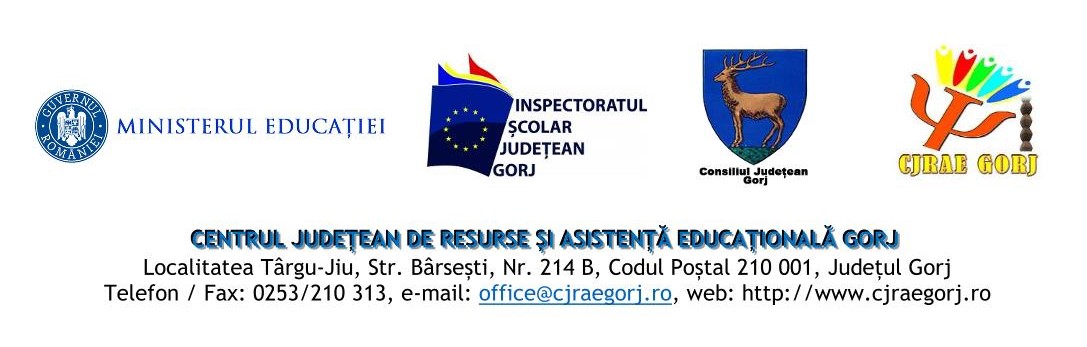 FIȘA POSTULUI PENTRU PERSONALUL NEDIDACTICÎNGRIJITOR CURĂȚENIEÎn temeiul:Legii Învățământului Preuniversitar nr.198/2023, cu modificările și completările ulterioare,Ordinului Ministrului nr. 5555/ 2011 privind Regulamentul de Organizare și Funcționare a Centrului Județean de Resurse și Asistență Educațională;Decizia nr. 40/20.02.2006, de înființare a Centrului Județean de Resurse și Asistență Educațională Gorj emisă de Inspectoratul Școlar Județean Gorj;Regulamentului de Organizare și Funcționare al Centrului Județean de Resurse și Asistență Educațională Gorj, aprobat prin hotărârea Consiliului de Administrație al Centrului Judetean de Resurse și Asistență Educațională Gorj;Contractului individual de muncă înregistrat în Registrul general de evidenta a salariaților cu numarul 157/ 1 noiembrie 2008, se încheie astăzi 01.09.2013, prezenta fișă a postului:Numele si prenumele: _________________________________________________Denumirea postului: Ingrijitor curatenieDecizia de numire: ___________________________________________________Încadrarea: cu contract individual de muncă pe perioadă nedeterminatăCerinte: - studii: MEDII- studii specifice postului: studii medii- vechime:-Relații profesionale: - ierarhice de subordonare: director CJRAE - de colaborare cu personalul didactic, didactic auxiliar din CJRAE Gorj, CJAP Gorj, SEOSP.I.ATRIBUȚII SPECIFICE POSTULUI DE ÎNGRIJITOR 1. PROIECTAREA ȘI REALIZAREA ACTIVITĂȚILOR      1.1. Gestioneaza bunurile: Preia cheile spațiilor CJRAE, răspunde de bunurile instituției pe perioada de desfășurare a serviciilor de curățenie (birourile, holurile, spațiile sanitare, spații verzii); răspunde de păstrarea și folosirea lor în condiții de igienă și curățenie normale;Întocmește referat de necesitate și în baza lui preia materialele pentru curățenie.Efectuează lucrări de îngrijire: Ștergerea prafului, măturat, aspirat, spălat – zilnic podelele, holurile și grupurile sanitare (chiuvete și vase WC); Scuturarea preșurilor (unde este cazul) – o data pe săptămâna; Spălatul ușilor, geamurilor – o data pe trimestru; Spălatul faianței, gresiei – o data pe săptamâna; Execută lucrări de vopsire (când este cazul); Curțenia birourilor (măturat, aspirat, ștergerea prafului) – zilnic .Îngrijirea spațiilor verzii;1.3 Conservă bunurile:  Controlează zilnic ușile, geamurile, mobilierul, robinetele și semnalează defecțiunile constatate conducerii; Verifică și se asigură că sunt închise ușile și ferestrele la terminarea programului.      1.4 Programul zilnic: Programul zilnic este de 8 ore, cuprins în intervalul 08:00 – 16:00.2. CONDUITA PROFESIONALĂ 2.1. Manifestarea atitudinii morale şi civice (limbaj, ţinută, respect, comportament) Utilizarea unui limbaj civilizat, politicos în totalitatea relațiilor interumane, eliminarealimbajului vulgar, a calomniei şi denigrării altora;Prezentarea la serviciu într-o ţinută decentă;Respectarea şefilor, a colegilor, a subalternilor, a persoanelor din afara unităţii, aelevilor;Comportamentul la locul de muncă să fie unul civilizat punând pe primul loc relațiileinterumane, armonia grupului, munca în echipa şi randamentul muncii.2.2. Respectarea şi promovarea deontologiei profesionaleProfesionalismul, stăpânirea domeniului în care desfăşoară activitate;Munca tenace, eforturi susținute, perseverenta si implicare directă în activităţile pe le are în atribuţiile de serviciu;Manifestarea spiritului de echipă (acțiunea gândită şi înfăptuită în comun, coeziunea şi întrajutorarea colegilor în realizarea activităţii);Asumarea responsabilității personale în soluţionarea sarcinilor ce revin;II.ALTE ATRIBUTII. În funcție de nevoile specifice ale unității de învătământ, salariatul este obligat să îndeplinească și alte sarcini repartizate de angajator, precum și să respecte normele, procedurile de sănătate și securitate a muncii, de PSI și ISU, în condițiile legii: Responsabil cu predarea și transmiterea cantităților cu privire la deșeurile reciclabile trimestriale;____________________________________________________________________________________________________________________________________________________________________________________________________________Răspunderea disciplinară: Neîndeplinirea sarcinilor de serviciu sau îndeplinirea lor în mod necorespunzător atrage dupa sine diminuarea calificativului și/sau sancționarea disciplinară, conform prevederilor legii. Se vor consemna abaterile disciplinare în procesele verbale ale Consiliului Profesoral și ale Consiliului de Administrație. Director,Prof. Tulpan Claudia – OfeliaSemnătura titularului de luare la cunoştinţă:__________________________Data: ____________________